COMD 1103 Foundations Drawing		      	        New York City College of Technology							Department of Communication DesignProfessor Sara Woolley GómezOffice: N1126Email: SJWoolley@citytech.cuny.eduWeek 11	Topic:	 Two point Perspective continuedThe Plan for Today: Warm Ups! (20 min) – Working in groups, Choose a model! ( You’ll be taking turns! )Using Charcoal on Newsprint, do the following exercises.  (2 min) Draw a blind contour drawing of your model.  You do not need to draw the whole person.  Instead focus on one part and careful and accurate observation of edges.(2 min) Switch models!  Draw a blind contour drawing of your model. (2 min) Switch models!   Draw a blind contour drawing of your model.  (5 min) Switch models!  This time try to draw the whole figure, proportionally, within the time limit.  Don’t worry about the details.  Instead focus on the proportions and capturing the contours and angles accurately. (10 min) Switch models! Now, compose a drawing of your model.  Carefully frame him or her, composing your image.  Choose any objects or parts of the room to include.  Be sure to establish a background to give a sense of depthGroup Critique : Assignment 10  Time machine assignment! Using the methods we learned in class, draw a city scene of the PAST or the FUTURE in two-point perspective. Use reference images from the internet to help you fill in architectural details or inspire your ideas. Be sure to have a full range of value in your drawing. Be to use ALL the skills you’ve learned to lend a sense of realism and create depth. Draw a Simple Projection Using Equal Shapes and Division to Draw Patterns and Repeating Forms Group activity: One and Two point perspective & Repeating patterns Draw a Patterns and Repeating FormsCreate a Formal Drawing in Two Point Perspective.  Imagine space with 2 hallways / tunnels / paths.  Use 2 point perspective and Equal Shapes and Division to fill the space with Patterns and Repeating Forms.DUE 5/18:1- Sketchbook Exercise:  Timed Sketchbook Pages:  (ongoing exercise)Architecture observation!Use your pages to collect as many different kinds of windows and doors and other architectural elements as you can find.  Look for different shapes, different numbers of panes, etc.  FILL the entire page.  Don’t forget these are 3 D objects and should look so.  Sketch from more than one view.  Be sure to sketch in PERSPECTIVE.Use your pages to collect as many different kinds of environmental textures and patterns as you can find.  Look for different textures, values, etc.  Try bricks, tiles, earth, stones, etc.  FILL the entire page.  Don’t forget these are 3 D objects and should look so. If they are in a pattern, use a grid to help you. Try sketching from more than one view.  Be sure to sketch in PERSPECTIVE.2 - Assignment 11 – Patterns and Repeating forms Create a Formal Drawing in Two Point Perspective.  Draw a place real or imaginary, using 2 point perspective.  Fill this space with as many Patterns and Repeating Forms as possible.  Use the techniques of Equal Shapes and Division, and Simple Projection to ensure patterns and shapes diminish correctly as they recede to their respective vanishing points. Use reference images from the internet to help you fill in architectural details or inspire your ideas. Be to use ALL the skills you’ve learned to lend a sense of realism and create depth. USE Your RULER, PENCIL, CHARCOAL PENCILS, and your 18 x 24 DRAWING PAPER for this Assignment. Lightly TONE your drawing paper before beginning drawing to a middle value.Draw this composition at your highest level of skill!*FINAL Project:You’ll be creating a formal drawing of a real place which is meaningful to you, filled with Patterns and Repeating forms, and in perspective. You will need to use full range of value and create a sense of depth.DUE NEXT WEEK : Take a photo of yourself in that location with a short paragraph explaining why you chose it for your final and post to OPEN LAB.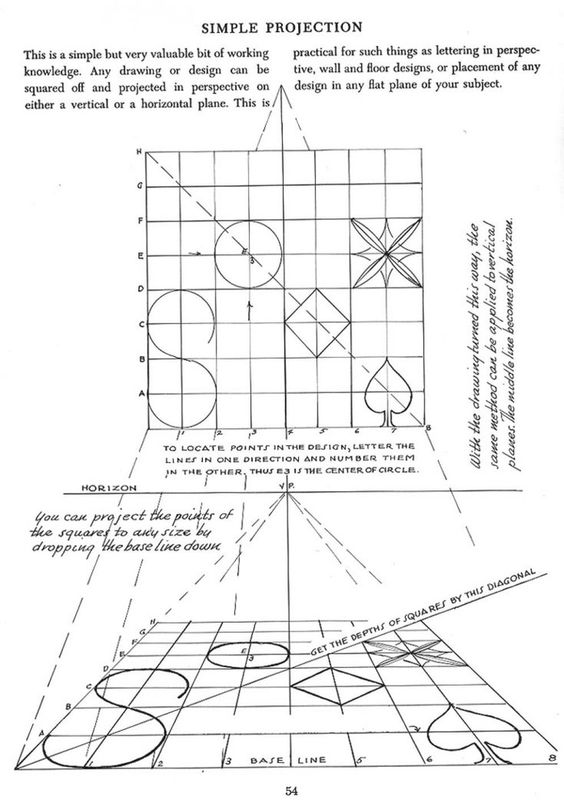 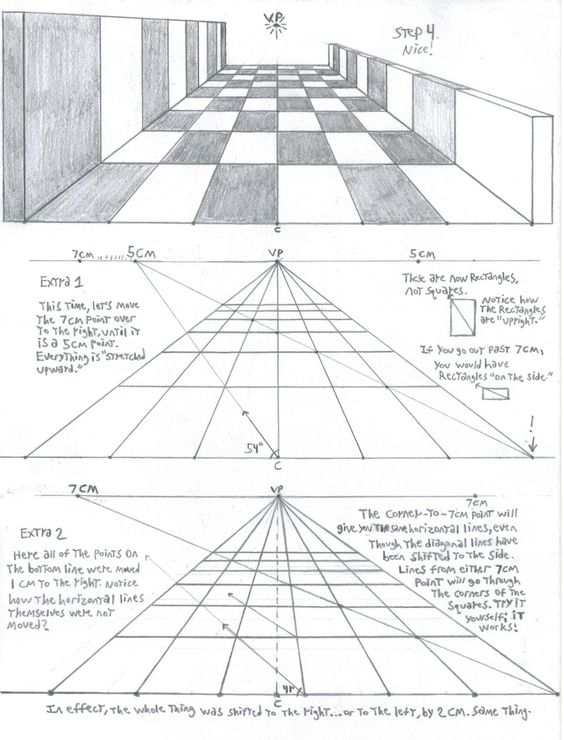 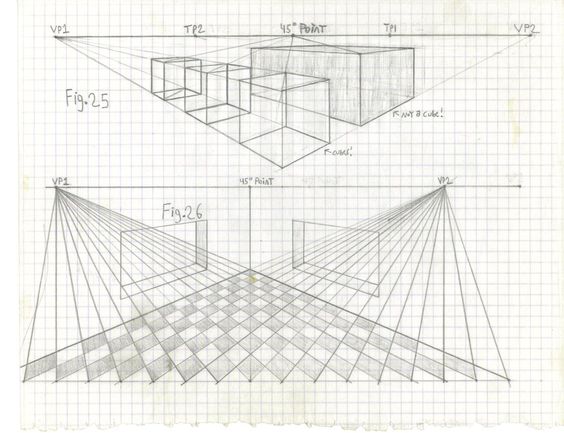 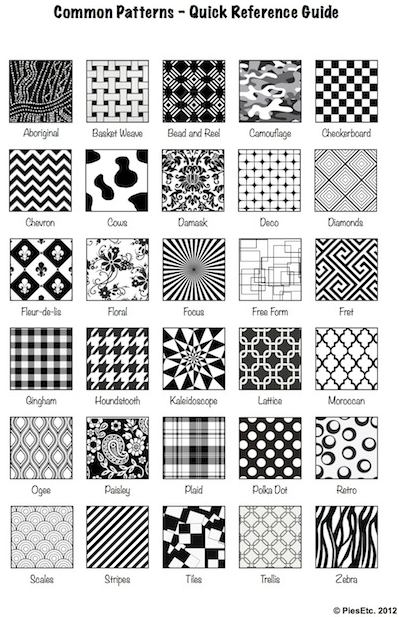 